Word Listm			t	i	iiiiiis	dp	iin	ii	iif	b	iii	iiiiiic	iiiiig	iii	iiiiiiil	ii	iiih	iiiiiia	iiii	iiiiie	iiiiiio	iiiiiiu	iiii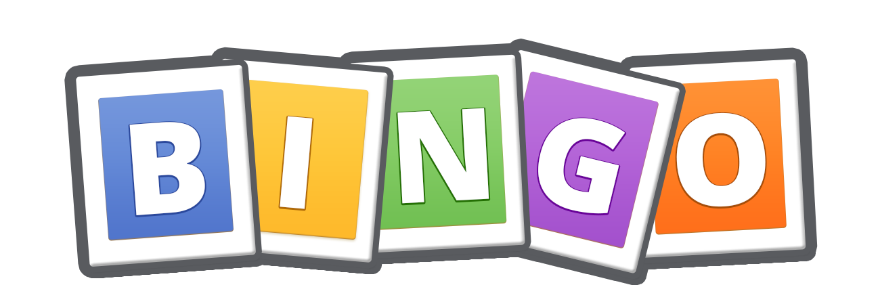 bagbighaglabcogcotcutgotnibnilpillhillgetguthenhubcubbeghoghobcobtenletpegbaglabhubpegnilcobcubgetnibhencutnilhogcotbaggotbeghaggothublabnilbighobhogtenguthenbagcotnibcobgetnilbegbighagtenlabcobgothenpilllethubhobpillbeglabnibbigcotguthaggetnibbagcogletlabhubgotpillbeghagnilcoghencutpillgutletlethillcothogpegcogbigcubhobpillcutgotbaghubhillgetcobpegtenbeghagcubcogletnibhillhenhogpegguthillgettencutbighobhobtengetgutbagcubcoggothill